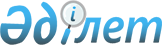 О присвоении наименований новым улицам и переулкам города КаскеленПостановление акимата Карасайского района Алматинской области от 08 сентября 2014 года № 9-2494 и решение маслихата Карасайского района Алматинской области от 08 сентября 2014 года № 34-5. Зарегистрировано Департаментом юстиции Алматинской области 14 октября 2014 года № 2866      Примечание РЦПИ:

      В тексте документа сохранена пунктуация и орфография оригинала.



      В соответствии с подпунктом 4) пункта 1 статьи 6 Закона Республики Казахстан от 23 января 2001 года "О местном государственном управлении и самоуправлении в Республике Казахстан", подпунктом 5-1) статьи 12 Закона Республики Казахстан от 8 декабря 1993 года "Об административно - территориальном устройстве Республики Казахстан" и с учетом мнения населения города Каскелен, на основании заключения областной ономастической комиссии акимат Карасайского района ПОСТАНОВЛЯЕТ и Карасайский районный маслихат РЕШИЛ:

      1. 

Присвоить следующие наименования новым улицам и переулкам города Каскелен Карасайского района:

      1) 

первой улице "Улытау", второй улице "Аныракай", третьей улице "Сулусай", четвертой улице "Елторе", пятой улице "Аккайнар", шестой улице "Акмешит", седьмой улице "Улагат", расположенных на юге города Каскелен;

      2) 

первой улице "Алтын адам", второй улице "Актогай", третьей улице "Нурлы", четвертой улице "Самалжел", пятой улице "Бурабай", шестой улице "Байтерек", седьмой улице "Жасканат", восьмой улице "Алтындан", девятой улице "Енбек", десятой улице "Улгили", одиннадцатой улице "Жайлау", двенадцатой улице "Сарыжулдыз", тринадцатой улице "Бейбитшилик", четырнадцатой улице "Тайбурыл", пятнадцатой улице "Аксауыт", шестнадцатой улице "Алтыбакан", семнадцатой улице "Ганибет", восемнадцатой улице "Кендала", девятнадцатой улице "Булакты", двадцатой улице "Актоган", двадцать первой улице "Наурыз", двадцать второй улице "Алаш", двадцать третьей улице "Алтынсака", двадцать пятой улице "Колди", двадцать шестой улице "Шугыла", двадцать седьмой улице "Ар-намыс", двадцать восьмой улице "Актан", расположенного по улице Бурабай переулку - "Бурабай", расположенных на юго-западе города Каскелен; 

      3) 

первой улице "Мойылды", второй улице "Акбулак", третьей улице "Сусар", четвертой улице "Самурук", пятой улице "Алатау", шестой улице "Жеруйык", седьмой улице "Аркарлы", восьмой улице "Баталы", девятой улице "Дастур", одиннадцатой улице "Уялы", расположенных на востоке города Каскелен;

      4) 

первой улице "Каусар", второй улице "Акшагала", третьей улице "Сарыбулак", четвертой улице "Айнабулак", пятой улице "Талапкер", шестой улице "Хантанири", седьмой улице "Бирлик", восьмой улице "Боктер", девятой улице "Арна", десятой улице "Акмаржан", расположенных на юго-востоке города Каскелен;

      5) 

первой улице "Кулагер", второй улице "Сарыарка", расположенных на севере города Каскелен; 

      6) 

первой улице "Майса", второй улице "Есил", расположенных на северо-востоке города Каскелен;

      7) 

первой улице "Кокбастау", второй улице "Кокдала", третьей улице "Кайнарбулак", четвертой улице "Койтас", пятой улице "Саржайлау", шестой улице "Актилек", седьмой улице "Каракия", восьмой улице "Мугалжар", девятой улице "Кулынды", расположенного по улице Кокбастау переулку - "Кокбастау", расположенных на северо-западе города Каскелен.

      2. 

Контроль за исполнением настоящего совместного постановления и решения возложить на заместителя акима района Бархинову Ултусын Амангелдиевну (по согласованию). 

      3. 

Настоящее совместное постановление и решение вступает в силу со дня государственной регистрации в органах юстиции и вводится в действие по истечении десяти календарных дней после дня его первого официального опубликования. 

 
					© 2012. РГП на ПХВ «Институт законодательства и правовой информации Республики Казахстан» Министерства юстиции Республики Казахстан
				Аким района

Председатель сессии

районного маслихата

Секретарь районного

маслихата


Дауренбаев А.

 

Ахметов М.

 

Калиев Е.


